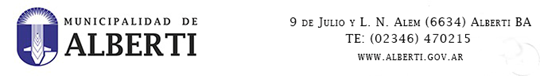 SOLICITUD DE INSCRIPCION REGISTRO DECRETO 203/2019CON CARÁCTER DE DECLARACION JURADA Señor Intendente Municipal de AlbertiGermán LagoS. 	/ 	D.-De mi consideración: 		         Por medio de la presente solicito a Ud. mi inscripción en el “Registro de Postulantes para Adquisición terrenos Banco de Tierras”, abierto mediante Decreto 203/2019. 		         DECLARO BAJO JURAMENTO que los datos consignados en la presente son fidedignos, haciéndome responsable civil y penalmente por el falseamiento de los mismos. 			          Faculto expresamente a  de Alberti a realizar las investigaciones que resulten menester para acreditar la veracidad de los declarado, solicitando los informes y efectuando los relevamientos que sean necesarios con tal finalidad.Nombre completo: ………………………………………………...........………………….Domicilio: ……………………………………………..    Tel: ..........................................Mail: ………………………………………………………………..………………..……….NÚCLEO FAMILIAR CONVIVIENTE (incluyendo datos presentante):(acompañar copias de DNI, CUIT/CUIL, partidas de nacimiento)DECLARO BAJO JURAMENTO QUE NO RESULTAMOS TITULARES Y/O POSEEDORES Y/O USUFRUCTUARIOS Y/O NUDOS PROPIETARIOS DE NINGÚN BIEN INMUEBLE.Declaro bajo juramento que:1.- SI / NO  (testar lo que no corresponda) poseemos automotores de titularidad del grupo conviviente. En caso afirmativo indicar datos identificatorios del vehículo y/o vehículos (adjuntar copia título y/o cédula identificatoria): ……………………………………………………………………………………………2.- SI  /  NO  (testar lo que no corresponda) poseemos cuentas o activos bancarios y/o financieros de cualquier naturaleza, con valuación superior a la suma de $ 400.000 (Pesos cuatrocientos mil). En caso de poseer ese tipo de activos indicar cuáles y monto de los mismos (adjuntar copias): …………………………………………………………………………………..........................................................................3.- SI / NO  (testar lo que no corresponda) poseemos otros bienes muebles registrables (motovehículos / embarcaciones), con valuación superior a la suma de $ 400.000 (Pesos cuatrocientos mil). En caso de poseer ese tipo de activos indicar cuáles y monto de los mismos (adjuntar copia título y/o cédula identificatoria): …………………………………………………………………………….Declaro bajo juramento que el lote cuya adquisición pretendo será destinado a la construcción de vivienda familiar única de ocupación permanente del núcleo conviviente, en los términos establecidos en el Decreto 577/2017, cuya copia firmada acompaño a la presente.Se acompañan copias de recibos de haberes / haberes previsionales /  inscripción ante AFIP / DDJJ de ganancias y bienes personales de los últimos tres años, correspondientes al núcleo familiar. Detallar instrumentos adjuntos:  ………………………………………………………………………………………………………………………………………….Acompaño libre de deuda por Tasas y/o multas municipales.OBSERVACIONES:……………………………………………………………………………………………………..………….………………………………………………………………………………………………………………………………………………..……………….…………………………………………………………………………………………………………………………………………………………………………………………Se ingresa la presente en la ciudad de Alberti, a los …….. días del mes de ………………. 2019.- 					Firma: 					Aclaración: 					DNI: Apellido y NombreDNI/CUIT/ CUILFecha de nac.OcupaciónIngresoVínculo con el titular Salud-Obra Social